  Post Secondary Schools that offer the
 Technology Education Teacher Programs in Ontario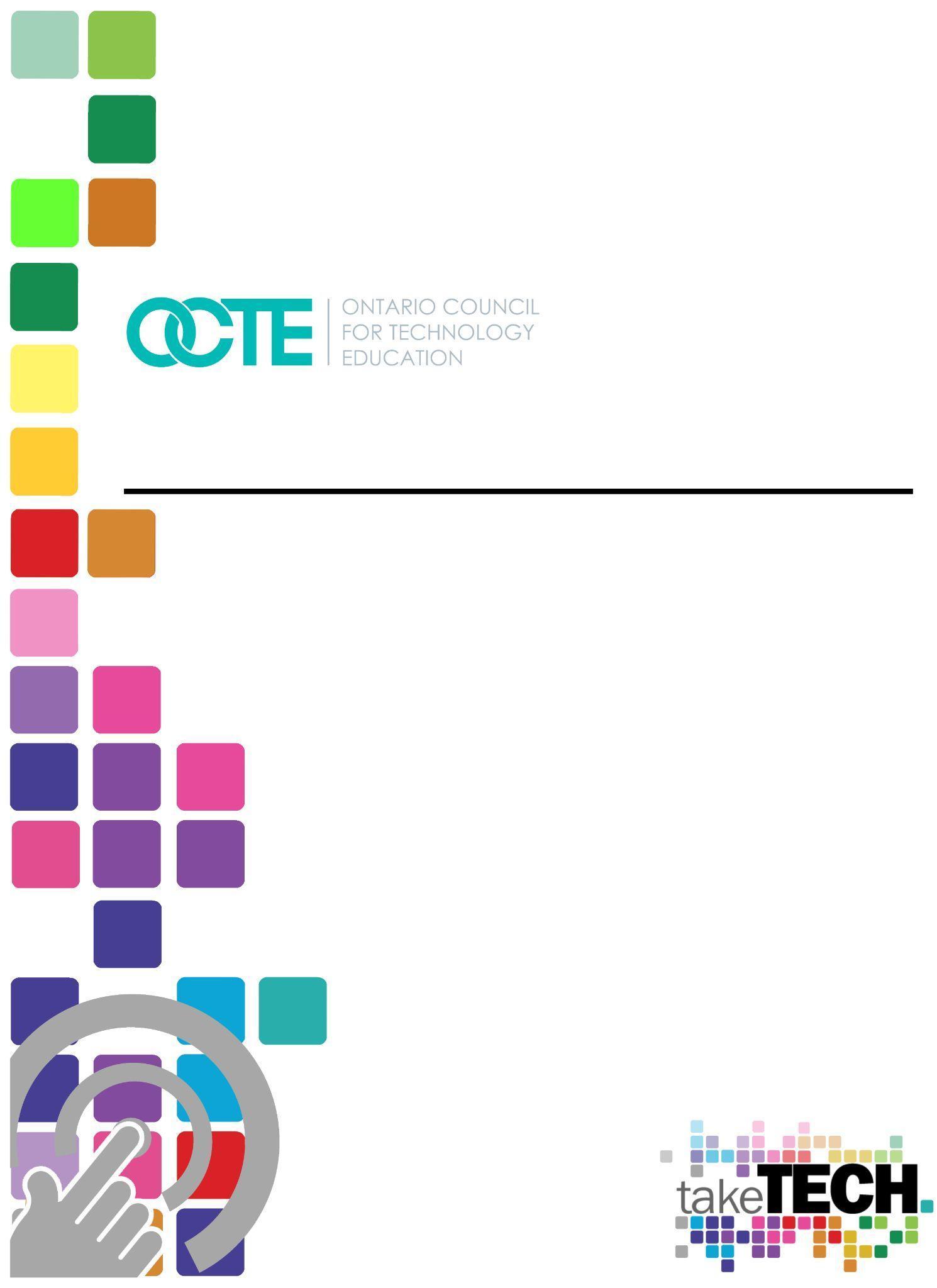 Offering Technological Education in OntarioThe following schools offer pre-service training in technological education:Brock University Faculty of Education (brocku.ca)Queen’s University Faculty of Education | Queen's University (queensu.ca)University of Ottawa (please note; the UOttawa program is only offered in French) EduTek | Faculté d'éducation (uottawa.ca)University of Windsor Faculty of Education (uwindsor.ca)York University Welcome to the Faculty of Education | Reinventing Education (yorku.ca)Lakehead University Diploma in Technological EducationThe following is a summary of the information contained on the web page of each faculty of education. You are encouraged to visit each site and contact the faculty for additional details and questions. Please note that some of the headings listed below did not have information on the University's website. If that is the case, you may need to contact them directly for additional information.Each School is listed with the following information:School name and location (including link to the Faculty)Program Overview (description, length, Delivery method(s) (face to face, hybrid, online, practicum, etc.)Admission requirements (education, work experience, special accommodations-e.g., supports (financial, working student), opportunities to upgrade)Documentation requirementsApplication timeline(s)Professional upgrading Opportunities e.g., learn online delivery methodsGraduation designation (degree, diploma, ability to upgrade from diploma to degree)Number of work experience years being used by program (remaining to be applied at a school board towards industry experience)Brock University, Teacher Education – Consecutive Technological Education
Teacher Education – Consecutive Technological Education – Faculty of Education (brocku.ca)Program OverviewThe program begins in January and June each year and is 16 months in duration. All students must be available to begin in January or June, depending on which intake was applied for. Three in-school teaching practicums (comprising a total of 80 days) must also be completed. Successful candidates may elect to continue working while attending this program during the online portions.This program is offered at the Hamilton Campus only. Brock is pursuing more modern facilities in Burlington and will operate at the current Hamilton Campus through the end of the 2022-23 academic year.Delivery Method(s)It has four terms, delivered in a blended online and in-person format.  In-class attendance is mandatory during the face to face component of the program.Admission Requirements The Technological Education program is competitive, and admission is not guaranteed with attainment of minimum admission requirements.Only those trades or professions listed can be accommodated in Brock University’s program, although not all subject areas may be offered each year since demand within the technological education field fluctuates. Offers of admission are made to reflect demand. Brocks List of acceptable BBT's.Admission Pathway Combinations Applicants must have one of the following combinations of postsecondary education and wage-earning experience to be admitted to the Bachelor of Education in Technological Education Program (please note that 1 year of work experience equals 1700 hours):The CofQ, work experience, diploma, advanced diploma, or degree must be in the same BBT area that the individual will be qualified to teach.Applicants without the above listed combinations of postsecondary education and wage-earning experience, holding OSSD and minimum five years of wage-earning experience, including business or industrial experience, where the applicant used skills and knowledge in the area of the broad-based technological education subject selected by the applicant, may be considered for admission to the Technological Education program and will be eligible to receive a Certificate in Education.Documentation RequirementsApplicants must provide evidence of technological competency in the broad-based technology area they are applying to teach. This proof is a combination of both academic background and work experience in the broad-based technology subject. Assessment is based on your academics, proof of competency in a technical area, and documented wage-earning work experience. Subsequent to this, you may be asked to interview before selections are made. See the definition of technological competence explained on the College of Teachers site.Applicants must provide the following documents:Academic post secondary transcripts (including English translations, where necessary) from all postsecondary institutions attendedResuméHigh school transcript (if a non-degree applicant)Certificate(s) of Qualification (if applicable)Proof of Wage-earning Experience Summary Chart (available below) to be completed and uploaded to the student portal)Proof of wage-earning experience (we encourage you to submit as much work experience as possible)Statement of intent/interest (in 500 words or less, explain why you are interested in becoming a Technological Education teacher)Copy of Record of Landing if you are not a Canadian citizenEvidence of English proficiency (TOEFL or IELTS) if your first language is not EnglishApplication Timeline(s)Visit the OUAC website or take a look at the Technological Education FAQs for more program and application details. Please note that dates are subject to change. If you have questions, please feel free to email teched@brocku.ca. Emails sent to this account will be responded to in the order in which they are received.Timelines change, check and reconfirm with Brock’s Faculty of Education. 
Admission Information for Bachelor of Education Diploma in Education | Faculty of Education (brocku.ca)June 2022 intake application dates and deadlines:December: The TEAS application for the Technological Teacher Education program opens.March: Deadline to submit the OUAC Technological Teacher Education (TEAS) application, the TEAS application service fee and the Brock supplementary $70 non-refundable service fee. You will need to create OUAC account profile to complete the TEAS. Visit the TEAS website for more information.March: Deadline to submit official/final educational transcripts, proof of English proficiency (if applicable), and all other supporting documents as requested by Brock.January 2023 intake application dates and deadlines:April: The TEAS application for the Technological Teacher Education program opens.August: Deadline to submit the OUAC Technological Teacher Education (TEAS) application, the TEAS application service fee and the Brock supplementary $70 non-refundable service fee. You will need to create OUAC account profile to complete the TEAS. Visit the TEAS website for more information.August: Deadline to submit official/final educational transcripts, proof of English proficiency (if applicable), and all other supporting documents as requested by Brock.Professional Upgrading OpportunitiesRequest to convert Certificate to BEd with proof of Undergraduate Degree completionDid you graduate prior to 2015 from the previous 8-month Technological Education Teacher Education Program? Are you interested in converting your Certificate of Education to a BEd?Graduates of the 8 month technological education teacher education program of Brock’s Faculty of Education may apply for conversion of their Diploma in Education to a Bachelor of Education degree without the need to complete additional course work provided that they have met the following requirements:Successful completion and convocation from a recognized university bachelor’s degree program, and Full contract employment in a teaching or non-teaching leadership position in a school board within the last five years.If the applicant does not meet the criteria for currency through full contract employment, the applicant must show 1) completion of a New Teacher Induction Program (NTIP) or 2) completion of the following four Brock university courses: EDBE 8R73: ICT for Teaching and Learning, EDBE 8R77: Teacher as Researcher, EDBE 8Y95: Programming for the Inclusive Classroom, and EDBE 8R10: Special Topics in Technological Education.All requests must be made via the my.brocku.ca student portal. Please go to your Student Self-Serve to log in using your Campus ID and password. Once you are logged in to your my.brocku.ca student portal, click on the Student Forms and Service Requests tab and submit your request via the Forms & Services link. The request is called Tech Ed Diploma Transfer and costs $50 for assessment and diploma printing and mailing. If you have never set up your Student Self-Serve portal, please click on the ‘Applicant, New, Returning Student or Alumni’ link. If you do not remember your Student ID Number, please contact the Office of the Registrar at 905 688 5550 x3099. Our Academic Records unit is happy to assist.Queen’s University Faculty of Education, Technological Education 
Technological Education | Faculty of Education (queensu.ca) Program OverviewQueen’s offers two types of Technological Education programs; Traditional on campus and a multi-session program (TEMS Technological Education Multi-Session Program (TEMS) | Faculty of Education (queensu.ca)). Each offers similar programming with modified delivery methods. Delivery Method(s)The traditional is typically on campus in Kingston and is 16 months, whereas TEMS is delivered through a variety of on-line, remote location(s) (off campus, weekends) and on campus and is typically 6 terms (about two years). The advantage of the TEMS program is that you can start teaching after the first session by applying to the College of Teachers for Transitional Certificate of Qualification and Registration (CoQR). This allows the candidate to work, earn money, and gain valuable teaching experience. The traditional on campus program requires 21 weeks of practicum  while TEMS requires 18 weeks. A full comparison can be found at: Technological Education Programs | Faculty of Education (queensu.ca) Admission RequirementsApplicants must have one of the following:Minimum 5 years* of wage-earning experience, including business or industrial experience, where the applicant used skills and knowledge in the area of Technological Education selected for their Broad-based Technology.orAt least 2 years* of wage-earning experience and successful completion of a postsecondary education program in the area of Technological Education selected for their Broad-based Technology. The postsecondary education program must be a minimum of six (6) semesters of academic studies where the experience and education use the applicant’s skills and knowledge in their Broad-based Technology.orA combination of wage-earning experience and education that totals five (5) years*, of which at least two (2) years* must have wage-earning experience in their Broad-based Technology and at least four (4) months within this two years, must be continuous.*Please note that 1-year equals 1850 hoursAdmission Pathway Combinations Qualifications and assessments of individual academic/experience combinations are made by the Faculty, and require proof of related postsecondary skilled work and/or wage-earning experience. The proven number of years needed for each academic background is as follows:Related university degree: A minimum of 2 years experienceRelated college diploma (3 years): A minimum of 2 years experienceRelated college diploma (2 years): 3 years experience1 year of a 2-3 year related college diploma: 4 years experienceTradesperson (Secondary School Graduation Diploma): 5 years experience*Please note that 1 year equals 1850 hours.Documentation RequirementsApplicants must provide documented proof of competency in the same Broad-based Technology area to which they are applying in order to teach. This proof is a combination of both academic background and work experience in the same Broad-based Technology. Examples of activities that are not counted towards your skilled wage-earning experience are teaching, supervisory functions, management activities, customer service and sales activities. Activities such as these cannot be counted even if they require knowledge of the Broad-based Technology area.Proof of competence in the Broad-based Technology subject area must be demonstrated as follows:a minimum of 2 years of related postsecondary skilled work and/or wage-earning experience (in the same area of trade certification and in the same Broad-based Technology subject area that the applicant is seeking qualification)oran acceptable combination of related academic studies and related skilled work and/or wage-earning experienceApplicants must provide the following documents:ResuméCertificate(s) of Qualification and/or Certificate(s) of Apprenticeship (if applying to teach a regulated trade)Trade License if you intend to teach in automotive (Transportation), electrical (Construction) or hairstylingLetters of Wage-Earning Experience note; If it is impossible to provide original and appropriate documentation, submit a sworn statement or solemn affirmation made before a commissioner of oaths indicating the reason(s) why this information is not available. As well, submit copies of T-4 tax forms or a statement from an accountant to confirm the income and dates of employment.High School Transcript The Technological Education Applicant Information Sheet.Application Timeline(s)Timelines change, check and reconfirm with Queen’s Faculty of Education Admission Information for Bachelor of Education Diploma in Education | Faculty of Education (queensu.ca)Graduation DesignationBachelor of Education (BEd) Individuals with a combination of wage-earning experience and completed post-secondary education, consisting of a post-secondary degree or diploma (min. 2 year) or apprenticeship program acceptable to Skilled Trades Ontario, that totals five (5) years*, of which at least two (2) years* must have wage-earning experience in their Broad-based Technology and at least four (4) months in this two year timeframe must be continuous will receive a BEd.Diploma in Education (DipEd) Individuals with a high school diploma and a minimum 5 years* of wage-earning experience, including business or industrial experience, where the applicant used skills and knowledge in the area of Technological Education selected for their Broad-based Technology will receive a DipEd. DipEd graduates are able to convert their DipEd to a BEd by completing a postsecondary degree or diploma or apprenticeship program acceptable to Skilled Trades Ontario, obtaining a red seal, or appealing to Skilled Trades Ontario. Université d’Ottawa
EduTek | Faculté d'éducation (uottawa.ca)Aperçu du programme / Program Overview Ce programme est seulement offert en français.Formation à l’enseignement en Éducation technologique, ce programme s’adresse aux personnes des métiers qualifiés et aux personnes ayant une formation professionnelle en technologie qui veulent relever de nouveaux défis. Cette occasion d’avancement de carrière vous permettra de transmettre vos habiletés et votre passion aux générations futures.La formation initiale en enseignement constitue le premier jalon pour les personnes souhaitant devenir enseignant. L'articulation entre la théorie et la pratique est au cœur des programmes et s'articule par l'alternance concertée entre le milieu universitaire et le milieu scolaire. En accord avec la mission de l'Université à desservir la communauté franco-ontarienne, la Faculté propose une ouverture à l'expression de la diversification des valeurs, des besoins des pratiques pédagogiques en alimentant la réflexion sur la culture et le dynamisme de cette collectivité vivant en milieu minoritaire.Les programmes de formation à l'enseignement sont conformes aux règlements concernant l'obtention du certificat de qualification et d'inscription et de la désignation professionnelle de l'enseignant(e) agréé(e) de l'Ontario (EAO).This program is only offered in French.Teacher training in technological education, this program is designed for skilled tradespeople and individuals with a professional background in technology who want to take on new challenges. This career advancement opportunity will allow you to pass on your skills and passion to future generations.Initial teacher training is the first step for people wishing to become a teacher. The combination of theory and practice is central to the program: students alternate between university and school environments. In keeping with the University's mission of serving the Franco-Ontarian community, the Faculty  is open to the expression of diverse values and to the needs of different teaching practices. It seeks to encourage reflection on the culture and vitality of minority languages and communities.The Faculty of Education's teacher education programs comply with the regulations for the designation by the Ontario College of Teachers (OCT) for the general certificate of qualification and registration and for designation as an education professional.Formule / Delivery Method(s)Avec sa formule en ligne et en présentiel, le programme de formation à l’enseignement en éducation technologique d’une durée de 19 mois vous prépare à enseigner dans divers domaines de la technologie aux cycles intermédiaire/supérieur de la 9e à la 12e année.The online and face-to-face Technological Education teacher education program with a duration of 19 months prepares you to teach in a variety of technology areas in the Intermediate/Senior divisions from grades 9 to 12.AdmissionCinq options différentes vous permettent d'accéder au programme de formation à l’enseignement en éducation technologique. Découvrez ci-dessous la combinaison qui s'adresse à votre profil. There are five different options available to you in the Technological Education teacher education program. Discover the combination that best suits your profile. Conditions d’admission et préalables / Admission Pathway Combinations and Documentation RequirementsDates pour appliquer / Application Timeline(s)Les dates pour appliquer changent d’année en année, vérifiez régulièrement le site web EduTek de la Faculté d'éducation de l'Université d'Ottawa.Informations sur l'admission au baccalauréat en éducation et du certificat en éducation | Faculté d'éducation (uottawa.ca)Timelines change, check and reconfirm with the University of Ottawa’s Faculty of Education. 
Admission Information for Bachelor of Education Diploma in Education | Faculty of Education (uottawa.ca)B.Éd. et Certificat / BEd and CertificateLe programme de formation à l’enseignement en éducation technologique offre un baccalauréat en éducation à temps plein et un certificat en éducation. Ce programme vous prépare à enseigner dans divers domaines de la technologie aux cycles intermédiaire/supérieur de la 9e à la 12e année dans les écoles secondaires de langue française de l'Ontario.The Faculty of Education's Technological Education Teacher program offers a full-time Bachelor of Education degree and a Certificate in Education. This program prepares students to teach in a variety of technology fields in the Intermediate/senior divisions (Grades 9 to 12) in Ontario's French-language secondary schools.University of Windsor B.Ed. / Diploma in Technological Studies 
B.Ed. / Diploma in Technological Studies | Faculty of Education (uwindsor.ca)Program OverviewCourses will be designed to be meaningful to candidates regardless of their broad-based discipline. Assignments, however, will be discipline-specific. The program will be offered over a 14-month period in two summer institutes with the Internship/Practicum being completed during the intervening Fall/Winter school year.Following successful completion of Summer I courses and ten (10) days of practice teaching, you will be recommended to the Ontario College of Teachers for a Transitional Certificate of Qualification, which allows teacher candidates who find employment within a school board to teach full-time in the Fall/Winter following Summer I.If you are not teaching on a Letter of Permission as described above, you are required to complete a minimum 80-day practicum placement in your Broad-Based Technological area between Summer I and Summer II. Failure to complete a successful 80-day minimum practicum will result in suspension to Summer II of the program.Please note: The 80-day minimum practicum will be scheduled into blocks of time during the secondary school year. These placements will take place during the months of September through June at high schools and arranged solely through the Faculty of Education. Every effort will be made to place you in schools in your home district. You will be required to be in attendance full-time in the school during your practicum placements.For full program information, see pages 380-83 of the University of Windsor's Spring 2022 Undergraduate Calendar: Bachelor of Education in Technological Studies/Diploma in Education - Technological StudiesDelivery Method(s)This unique program is offered in blended delivery over the course of fourteen months, with practical face-to-face courses being held on campus during July of Summer I and August of Summer II.  Online courses are scheduled in August of Summer I and July of Summer II, as well as September through April.  A minimum of 80 practice teaching days will occur September – May between Summer I and II. Courses are designed to be meaningful to candidates regardless of their broad-based discipline. Assignments, however, are discipline-specific.The Windsor program utilizes a combination of on campus face to face classes (offered over two summers), and online classes throughout the school year.Admission RequirementsAll potential students are screened individually and contacted directly by the faculty of education’s Technological Studies department. Applications are made through OUAC-TEAS (Ontario University Applications Centre) and all applicants must complete an N80 (BEd/Diploma in Technological Education) application through the Ontario Universities Application Centre - Teacher Education Application Service (OUAC-TEAS).In addition, applicants must pay the TEAS application service fee, and the *Windsor $75 supplementary evaluation fee (*automatically included in OUAC fees).Successful candidates that accept admission must also supply:Proof of Identity and Birth Place-e.g., birth certificate, passport, Indian status cardProof of Name Change (if applicable)-e.g., marriage certificate, change of name certificateTuberculin (TB) Test and official resultsAn official and original Police Clearance with Vulnerable Sector Check (note this must be valid during the practicum placement period of September 2023 through to June 2024. Do not proceed before you are contacted.)A recent photograph (passport-sized) for identification purposes within the Faculty of Education.A statement of Responsibility for Transportation/Travel-e.g., how will you get to placementsAdmission Pathway Combinations 5 years of wage earning3 years of wage earning plus 2-year college degree/diploma2 years of wage earning plus 3-year college degree/diploma, orwage earning plus university degree (for a total of 5 years)Documentation RequirementsApplicants to the Technological Studies teacher education program must upload documents directly to UWinsite Student (see: instructions for uploading documents to UWinsite). Do not upload supporting documents within the OUAC-TEAS portal. They cannot be viewed or retrieved by the Faculty of Education. All documentation should reflect direct experience in the broad-based technological area for which program admission is sought. The following is a list of the documents required:Academic post secondary transcripts Letter of Intent/Personal Statement (maximum one page in length)RésuméHigh school transcriptPhotocopies of trade licences, if applicableA Ministry of Colleges and Universities Certificate of Qualification (C of Q) accompanied by a Certificate of Apprenticeship (C of A) and the details of the examination showing at least 70% (“B-”) standing.Letters confirming wage-earning experience (note if this is not possible, a sworn statement (by the applicant), signed by a commissioner of oaths that indicates the reason(s) why this information is not available, is acceptable.).Note, self-employed applicants or applicants employed in a family business must submit an original sworn statement, signed by a commissioner of oaths, that indicates the applicant was self-employed or employed in a family business.Applicants may need to provide the following documents:ENGLISH-LANGUAGE PROFICIENCY REQUIREMENTIf English is not your first language and you have not lived in an English-speaking country for 5 years or more, you must take the Test of English as a Foreign Language (TOEFL), with a minimum iBT total score of 92 (with a minimum Speaking and Writing component of 25), or another approved/equivalent English-Language proficiency test score. All official scores must be submitted by the deadline specified above.Application Timeline(s)OUAC applications- September 1 to December 1 preceding the first summer of the programUploading additional documents December 1 preceding the first summer of the programGraduation DesignationCandidates who enter the program with an acceptable university degree or college diploma will receive, upon successful completion of the program, a Bachelor of Education in Technological Studies. Candidates who enter the program on the basis of 5 years wage-earning experience will receive, upon successful completion of the program, a Diploma in Education - Technological Studies. Graduates of the Diploma in Education – Technological Studies who later obtain an acceptable degree can apply to Registrar’s to have the Diploma converted to a B.Ed.York University, Bachelor of Education (BEd) - Technological Education 
Bachelor of Education (BEd) - Technological Education (yorku.ca)Program OverviewThe Bachelor of Education (BEd), Technological Education is a full-time, professional degree. Graduates will be qualified to teach one of the following technological subjects at the Intermediate-Senior (grades 9 to 12) certification levels:Communication TechnologyComputer TechnologyConstruction TechnologyGreen IndustriesHairstyling & AestheticsHealth CareHospitality and TourismManufacturing TechnologyTechnological DesignTransportation TechnologyThe program is offered in both a Consecutive and Concurrent delivery model.Delivery Method(s)Programs in the Faculty of Education are intended to be delivered on campus or in official offsite locations in Toronto; community placements can only be completed in partner organizations and school placements can only be completed at partner school boards, which are located in the Greater Toronto Area (GTA).Admission RequirementsConsecutive ModelThe Bachelor of Education (BEd) Technological Education is offered in a Consecutive program model open to individuals who meet one of the following criteria:Have a recognized three-year Advanced Diploma* in a technology field that aligns with the Technological Education curriculum from a recognized College program.These applicants are required to have a minimum of a “B” average and a minimum of two years of related work experience prior to graduating from the York BEd Technological Education program.Have a recognized degree in a technology field that aligns with the Technological Education curriculum from a recognized College or University program. Applicants are required to have a minimum of a “B” average and a minimum of two years of related work experience in the area of their degree prior to graduating from the York BEd Technological Education program.Have a recognized degree and who have five years of work experience in technology field that aligns with the Technological Education curriculum. These applicants are required to have a minimum of a “B” average.Have Certificate of Qualification in technology field that aligns with the Technological Education curriculum** in good standing with the Ontario College of Trades. These applicants are required to have a minimum of two years of related work experience prior to graduating from the York BEd Technological Education program.*A list of three-year Advanced College Diplomas.Apprenticeship Programs that are aligned with the curriculum requirements for the BEd, Technological Education. ** Applicants are encouraged to contact the Faculty of Education, Office of Students Services at 416-736-5001 or email osp@edu.yorku.ca to inquire about the Certificate of Qualification.NOTE: For those who qualify, Technological Education may be taken as one teachable subject at the intermediate-senior level, and a second teaching subject can also be taken as a part of the BEd degree.Concurrent ModelThe BEd in Technological Education (Concurrent program model) is open to York University students who are pursuing a degree in a related technology field*. Applicants are required to be pursuing a York University undergraduate degree aligned with the Tech Trade and a minimum of two years of work-related experience in the area of their degree prior to graduating with the BEd Technological Education degree.NOTE: For those who qualify, Technological Education may be taken as one teachable subject at the intermediate-senior level, and a second teaching subject can also be taken as a part of the BEd degree.*A list of York Degree programs.Admission Pathway Combinations Not Listed.Application Timeline(s)Application DeadlinesConsecutive BEd in Technological Education - December 1Concurrent BEd in Technological Education - email osp@edu.yorku.ca for informationDocumentation RequiredNot Listed.Graduation DesignationThe Bachelor of Education (BEd) Technological Education.Lakehead - Technological Education 
Diploma in Technological EducationProgram OverviewLakehead University has a strong and rich history in delivering a high quality Teacher Education program. The Diploma in Technological Education program is designed for individuals with a passion for shaping the lives of others. Delivery Method(s)Not Listed.Admission RequirementsApplicants are required to have completed an Ontario Secondary School Diploma (OSSD), or equivalent, plus a minimum of 5 full years of employment in one of the following trades or fields.Applicants must have relevant professional experience, working in one of the following technological subjects:Communications TechnologyComputer TechnologyConstruction TechnologyGreen IndustriesHair Styling and Aesthetics*Health CareHospitality and TourismManufacturing TechnologyTechnological DesignTransportation Technology** If you are applying to Hairstyling and Aesthetics or Transportation Technology, you are required to submit a current Certificate of Qualification.Equity: Mature, Indigenous Persons and persons with disabilities are encouraged to apply.Indigenous applicants may choose to self-identify their Indigenous ancestry on the OUAC application form in the field provided. Persons with a disability, who feel that they have been academically disadvantaged may outline reasons in a personal statement submitted to Enrolment Services - Undergraduate Admissions at Lakehead University. Persons with a disability must meet the minimum admission requirements and will be required to meet the same standards for progression and graduation as other students.Admission Pathway Combinations Not Listed.Application Timeline(s)The application for the Technological Education Diploma Program is available on the Ontario Universities' Application Centre (OUAC) website.  Application Instructions:Select the "Browse Programs" tab from the left hand menu. The program can be accessed by selecting "Lakehead University" under the Program Categories or by using the Program Code search tool. The program codes are:Diploma in Technological Education - Thunder Bay: A82Diploma in Technological Education - Orillia: A83After selecting the program, you will be able to select your broad-based technological education subject area using the “Teaching Subject” dropdown menu.Click here to access the full Application Guide.Documentation RequiredApplicants are to submit the following required documentation as part of the application process.Application and Application Fees (including the supplementary non-refundable fee of $60 must be submitted to the Ontario Universities' Application Centre)Official High School Transcript and Proof of OSSD (or equivalent)Official Post-Secondary Transcripts (if applicable)Application PackageVideo SubmissionText SubmissionsProof of Work Experience (letter of employment*, T4 or sworn statement)Certifications**Language Proficiency Requirements* If you worked for an employer or through a union hall, submit a copy of a signed letter on official company letterhead. It must be written by a supervisor familiar with your work. It must attest to:The length of your employment, indicating start and end dates and whether the work was full-time or part-timeThe nature of your employment (job description) providing specific statement of the knowledge and skills you used.** If you are applying to Hairstyling and Aesthetics or Transportation Technology, you are required to submit a current Certificate of Qualification.Graduation DesignationDiploma in Technological Education.Required EducationRequired Experience1Certificate of Qualification (CofQ) in a Skilled Trade and a Secondary School DiplomaA minimum of 5 years of paid wage-earning experience related to the BBT subject you will be qualified to teach. The CofQ must be in the same area as the BBT subject you will be qualified to teach.2Two (2) Year College Diploma. The Diploma must be in the same area as the BBT subject you will be qualified to teach.A minimum of 3 years of wage-earning experience related to the BBT subject you will be qualified to teach. The wage-earning experience must be in a minimum of 4 months continuous paid work experience, in the same area as the BBT subject you will be qualified in.3Three (3) Year College Advanced Diploma. The Advanced Diploma must be in the same area as the BBT subject you will be qualified to teach.A minimum of 2 years wage-earning experience directly related to the BBT subject you will be qualified to teach. The wage-earning experience must be a minimum of 4 months continuous paid work experience.4University or College Degree. The Degree must be in the same area as the BBT subject you will be qualified to teach.A minimum of 2 years wage earning experience related to the BBT subject you will be qualified to teach. The wage-earning experience must be a minimum of 4 months continuous paid work experience.5University or College Degree is not aligned with the area in the BBT subject you will be qualified to teach.A minimum of 5 years wage earning experience related to the BBT subject you will be qualified to teach. The wage-earning experience must be a minimum of 4 months continuous paid work experience.Certificat en éducation technologique (Cert. Éd.) Éducation requiseExpérience professionnelle requise Option 1 Diplôme d’études secondairesExpérience requise (1 700 heures représentent un an d’expérience) Un minimum de 5 ans d’expérience professionnelle (autre que l’enseignement) dans le commerce ou l’industrie du domaine d’enseignement souhaitéDocuments d’appui à soumettre : Diplôme d’études secondaires, Attestation d’expérienceUn minimum de 5 ans d’expérienceOption 2 Diplôme d’études secondairesCertificat de qualification dans un métier qualifié, dans le domaine d’enseignement souhaité ou certificat d’études collégiales (durée 1 an)Expérience requise (1 700 heures représentent un an d’expérience)Un minimum de 4 ans d’expérience professionnelle (autre que l’enseignement) dans le commerce ou l’industrie du domaine d’enseignement souhaité, dont au moins 4 mois ininterrompusDocuments d’appui à soumettre:Diplôme d’études secondairesCertificat de qualification de métierAttestation d’expérienceUn minimum de 4 ans d’expérienceOption 3 Diplôme d’études secondaires  Diplôme d’études collégiales (durée de 2 ans) dans le domaine d’enseignement souhaitéExpérience requise (1 700 heures représentent un an d’expérience) Un minimum de 3 ans d’expérience professionnelle (autre que l’enseignement) dans le commerce ou l’industrie du domaine d’enseignement souhaité, dont au moins 4 mois ininterrompusDocuments d’appui à soumettre :Diplôme d’études secondairesDiplôme d’études collégialesAttestation d’expérience Un minimum de 3 ans d’expérience Option 4Diplôme d’études secondaires Diplôme d’études collégiales – niveau avancé (durée 3 ans) dans le domaine d’enseignement souhaitéExpérience requise (1 700 heures représentent un an d’expérience)Un minimum de 2 ans d’expérience professionnelle (autre que l’enseignement) dans le commerce ou l’industrie du domaine d’enseignement souhaité, dont au moins 4 mois ininterrompusDocuments d’appui à soumettre :Diplôme d’études secondairesDiplôme d’études collégiales – niveau avancéAttestation d’expérienceLes détenteurs d’un Certificat en éducation technologique qui désirent obtenir un Baccalauréat en éducation doivent répondre aux exigences suivantes :Obtenir un baccalauréat d’au moins 90 créditsSoumettre la preuve d’obtention de ce baccalauréat dans un délai de 6 ans suivant la date d’obtention de leur Certificat en éducation technologique.Un minimum de 2 ans d’expérienceBaccalauréat en éducation technologique (B.Éd.)Option 5 Baccalauréat d’un minimum de 90 crédits, dans le domaine d’enseignement souhaitéExpérience requise (1 700 heures représentent un an d’expérience)Un minimum de 2 ans d’expérience professionnelle (autre que l’enseignement) liée au domaine d’enseignement souhaité, dont au moins 4 mois ininterrompusDocuments d’appui à soumettre :Relevé de notes du bacAttestation d’expérienceUn minimum de 2 ans d’expérienceCertificate in Technological  Education (C.Ed.)Education requiredProfessional experience required Choice 1 High school diploma 
Required experience (1,700 hours represents one year of experience): A minimum of 5 years of professional experience (other than teaching) in the business or industry of the desired teaching fieldSupporting documents to submit: High school diploma, Certificate of experienceA minimum of 5 years of experienceChoice 2High school diplomaCertificate of qualification in a qualified profession, in the desired field of education or certificate of college studies (duration 1 year)Required experience (1,700 hours represents one year of experience)A minimum of 4 years of professional experience (other than teaching) in the business or industry of the desired teaching field, including at least 4 months uninterruptedSupporting documents to submit:High school diplomaTrade qualification certificateCertificate of experienceA minimum of 4 years of experienceChoice 3 High school diploma  Diploma of college studies (duration of 2 years) in the desired field of teachingRequired experience (1,700 hours represents one year of experience)A minimum of 3 years of professional experience (other than teaching) in the business or industry of the desired teaching field, including at least 4 months uninterruptedSupporting documents to submit:High school diplomaCollege diplomaCertificate of experienceA minimum of 3 years of experienceChoice 4 High school diploma College diploma – advanced level (duration 3 years) in the desired teaching fieldRequired experience (1,700 hours represents one year of experience)A minimum of 2 years of professional experience (other than teaching) in the business or industry of the desired teaching field, including at least 4 months uninterruptedSupporting documents to submit:High school diplomaCollege diploma – advanced levelCertificate of experienceHolders of a Certificate in Technological Education who wish to obtain a Bachelor of Education must meet the following requirements:Obtain a bachelor's degree of at least 90 creditsSubmit proof of obtaining this baccalaureate within 6 years following the date of obtaining their Certificate in Technological Education.A minimum of 2 years of experienceBachelor of Education in Technology (B.Ed.)Choice 5 Required education: Bachelor's degree of a minimum of 90 credits, in the desired field of educationRequired experience (1,700 hours represents one year of experience): A minimum of 2 years of professional experience (other than teaching) related to the desired teaching field, including at least 4 months uninterruptedSupporting documents to submit:Baccalaureate transcriptCertificate of experienceA minimum of 2 years of experience